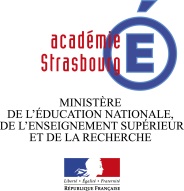 Accueil des enfants de 3 ans à l’école maternelleAccueil des enfants de 3 ans à l’école maternelle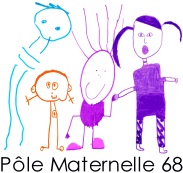 Avril 20158   Guide d’entretien avec les parents :PROPOSITIONS POUR UN QUESTIONNEMENT8   Guide d’entretien avec les parents :PROPOSITIONS POUR UN QUESTIONNEMENTAvril 2015NomNomNomPrénomPrénomPrénomDate de naissanceDate de naissanceDate de naissanceLes attentes de la famille vis-à-vis de l’école maternelle L’enfant et son environnement familial :Quelle(s) langue(s) parle-t-on à la maison ?De quelle manière l’enfant s’exprime-t-il ? Utilise-t-il le français ? sa langue maternelle ou les deux langues ?Quelle est la composition de la famille et la place de l’enfant dans la fratrie ?Quel est le lieu de vie de l’enfant ? Par qui est-il gardé ? A-t-il été gardé par une autre personne que ses parents ?A-t-il du mal à se séparer des parents ?Quels autres enfants scolarisés connaît-il ?…Sa personnalité :Qu’est-ce qui lui procure du plaisir ? quels sont ses jeux préférés à l’intérieur, à l’extérieur ? Joue-t-il tout seul ? Quels sont ses livres préférés ? Qu’est-ce qui lui fait peur ? Comment vit-il sa prochaine entrée à l’école ?…Ses besoins : Votre enfant a-t-il des antécédents médicaux ou des problèmes de santé particuliers (allergies, intolérances,…) ? Suit-il un traitement médical ?Est-il propre ? Le jour, la nuit ?Votre enfant fait-il encore la sieste l’après-midi ? Si oui, combien de temps ?Porte-t-il des lunettes ?A quelle heure le couchez vous habituellement pour la sieste ? Le soir ?Dort-il bien la nuit ?A-t-il un doudou, une tétine ou/et un objet important pour lui ?A-t-il un régime alimentaire particulier ? Si oui, lequel ?Prend-il un petit-déjeuner le matin ? Boit-il seul au verre ?…La journée de l’enfant à l’école :Qui accompagnera l’enfant le premier jour ?Sera-t-il inscrit au périscolaire ? A la cantine ? Quel(s) jour(s) ?Qui l’accompagnera à l’école ? Qui viendra le chercher ?…Quelles informations complémentaires souhaitez-vous apporter à la connaissance de l’équipe enseignante ?